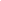 Ordine degli Psicologi della Toscana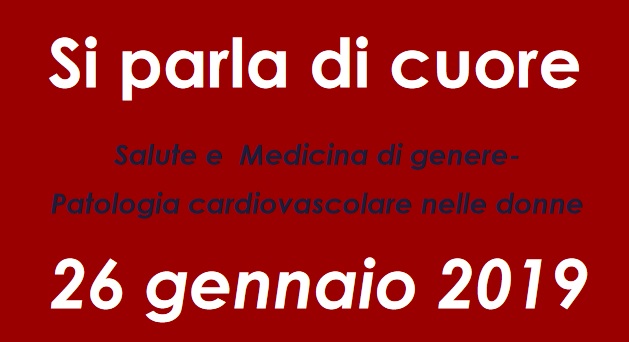 Cara Collega, caro Collega,il 26 gennaio 2019 dalle 09:00 alle 13:00 si terrà il convegno, organizzato dall'OPT in collaborazione con il Club Soroptimist di Livorno, intitolato “Si parla di cuore. Salute e Medicina di genere - Patologia cardiovascolare nelle donne”, presso il Museo di Storia Naturale del Mediterraneo, Villa Henderson, Via Roma 23, Livorno.Oggetto del convegno è la conoscenza dei rischi cardiovascolari, con particolare attenzione a quelli femminili, nell'ottica di una salute più equa, appropriata e personale per tutti, uomini e donne. I lavori verteranno, nella sessione iniziale, sulle specificità di genere delle patologie cardiovascolari e, nella successiva tavola rotonda, sul ruolo della promozione della salute e dei corretti stili di vita per la prevenzione dei disturbi cardio-vascolari.Le iscrizioni saranno aperte dalle ore 09:00 del giorno 07 gennaio 2019 sino ad esaurimento posti al seguente link. Previsti 3 crediti ECM per Psicologi. La partecipazione è gratuita. Cari saluti.Lauro MengheriPresidente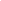 